様式第2号(第5条関係)退職金共済掛金払込内訳書共済番号氏名月別掛金額月別掛金額月別掛金額月別掛金額月別掛金額月別掛金額月別掛金額月別掛金額月別掛金額月別掛金額月別掛金額月別掛金額合計額掛金左の％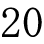 ×月数千円補助金額共済番号氏名　年1月年2月年3月　年4月　年5月　年6月　年7月　年8月　年9月　年10月　年11月　年12月合計額掛金左の％×月数千円補助金額No円円円円円円円円円円円円円円円円NoNoNoNo計